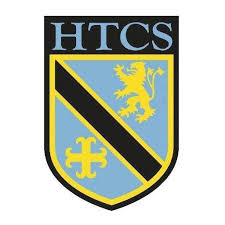 Unit: My WorldUnit: My WorldUnit: My WorldUnit: My WorldUnit: My WorldUnit: My WorldBe an #excellentgeographerBe an #excellentgeographerBe an #excellentgeographerBe an #excellentgeographerBe an #excellentgeographerBe an #excellentgeographerBig ConceptsScale, Place, Interconnection, Change, EnvironmentFiltersSocial, Economic, EnvironmentalToolsProblem-solving, Numeracy &Literacy, Team-work, Spatial Awareness,Self-managementToolsProblem-solving, Numeracy &Literacy, Team-work, Spatial Awareness,Self-managementToolsProblem-solving, Numeracy &Literacy, Team-work, Spatial Awareness,Self-managementToolsProblem-solving, Numeracy &Literacy, Team-work, Spatial Awareness,Self-managementKey ideasKey ideasKey ideasProgressProgressProgressRAGGeography is the study of diverse places, people, resources and natural and human environments, together with a deep understanding of the Earth’s key physical and human processes.Geography is the study of diverse places, people, resources and natural and human environments, together with a deep understanding of the Earth’s key physical and human processes.Geography is the study of diverse places, people, resources and natural and human environments, together with a deep understanding of the Earth’s key physical and human processes.In geography we explore human and physical geography on many scales from global to local. We can use maps, pictures and graphs to explore the world around us.In geography we explore human and physical geography on many scales from global to local. We can use maps, pictures and graphs to explore the world around us.In geography we explore human and physical geography on many scales from global to local. We can use maps, pictures and graphs to explore the world around us.Fieldwork is an important part of Geography. How does our local environment play a part in the global environment?Fieldwork is an important part of Geography. How does our local environment play a part in the global environment?Fieldwork is an important part of Geography. How does our local environment play a part in the global environment?Climate change is caused by both human and natural factors.Climate change is caused by both human and natural factors.Climate change is caused by both human and natural factors.LessonLearning FocusAssessmentKey Words1Introduction to Geography.To think about what we already know about geography.To understand the concepts underpinning geography at High TunstallIntroduce big concepts, filters, and toolsWord of the week: geography Annotating picturesMatch the definitions Geography, social, economic, environmental2Geography matters.To compare human and physical geography.To understand why we learn about geography Frayer Model: Human and physical.Explain why we learn about geographyInterpret photographs.Explanation of the difference between human and physical geography.Human, Man-made, Natural, Physical3Geography in Y7 To know what we learn about in Y7To outline a range of geographical topicsRegular RecallLabelling of world mapLabelling costal featuresQuizIDEAL analysisContinent, Coast, urban, River Course, Compass Rose 4How to locate major continents and oceans?To locate the 7 major continents and 5 major oceans including significant lines of latitude and longitude.Word of the Week: LocationDescription of the location of the major continents and oceans.Locate places using latitude and longitude coordinates.Explanation of how to locate places using latitude and longitude.Atlas, Continent, Equator, Hemisphere, Latitude, Longitude, Ocean5What is the difference between the British Isles, Great Britain and United Kingdom?To locate the countries of the British Isles and Great Britain, and nations of the United Kingdom.Skill: Bar GraphTriple Challenge Create a bar graphMap labelling exercise Nation, Country, region6Lands End to Jhon O’GroatsTo identify the human and physical attractions within the UK.Regular RecallLabel and annotate a map of the UKWrite a postcard/ magazine article describing the location and features of three places in the UKHuman, physical, describe7The North EastTo understand the North East Industrial history To understand the North/South Economic divideTo understand strategies to build the North East economyWord of the week: EconomyDescription of the location of North East. Listing past industrial activitiesMind map about the future of the North EastNews Article outlining the North East’s past and present economy Economy, divide, industry8 Where is Hartlepool located?To describe the location of Hartlepool.To use 4 and figure grid references to identify human and physical attractions in Hartlepool.Regular RecallDescription of the location of Hartlepool.Locate places using 4 figure grid references.Explanation of how to locate places using 4 and 6 figure grid references.Coastal, Grid References, OS Map, Town 9The Geography of Hartlepool Identifying human and physical geography in HartlepoolExtended writing: PEEL paragraphsRecall BellMind map for HartlepoolExtended writingHuman, Physical, PEEL10Fieldwork: Plastic oceansExplaining how plastic ends up in the oceanUnderstanding how plastic in the ocean a global issue is.How to undertake fieldwork at home.Word of the week: pollutionPlastics journey from our hand to the oceanIDEAL picture analysisExit ticket Pollution, recycling, global, local11Fieldwork: Analysing results and exploring solutions
To present and analyse your dataTo suggest solutions to plastic pollutionTriple ChallengeBar Chart to analyse field work resultsExplaining zero waste lifeExtent-o-meter: We all need to live a zero-waste life Reducing waste, zero waste 12Fieldwork: PresentationPresenting the field workRegular recallA3 poster presenting the field work background, method, data and solutions13Climate Change What causes global warmingWord of the week: global warmingInterpreting line graphsExtent-o-meter: Climate Change is man madeCard sort activityClimate change, global warming, man-made, greenhouse effect